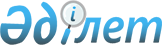 О внесении изменений в постановление Правительства Республики Казахстан
от 8 декабря 2004 года N 1289Постановление Правительства Республики Казахстан от 8 ноября 2005 года N 1105



      Правительство Республики Казахстан 

ПОСТАНОВЛЯЕТ:





      1. Внести в 
 постановление 
 Правительства Республики Казахстан от 8 декабря 2004 года N 1289 "О реализации Закона Республики Казахстан "О республиканском бюджете на 2005 год" следующие изменения:



      1) в пункте 1:



      цифры "1293604785" заменить цифрами "1340807094";



      цифры "1153442506" заменить цифрами "1200644815";



      цифры "1266710623" заменить цифрами "1313913192";



      цифры "26894162" заменить цифрами "26893902";



      цифры "92655838" заменить цифрами "92655578";



      цифры "9572273" заменить цифрами "9572533";



      2) в приложении 1 к указанному постановлению:



      в разделе I "Доходы":



      цифры "1293604785" заменить цифрами "1340807094";



      в категории 1 "Налоговые поступления":



      цифры "1153442506" заменить цифрами "1200644815";



      в классе 01 "Подоходный налог" цифры "562337436" заменить цифрами "601518705";



      в подклассе 1 "Корпоративный подоходный налог" цифры "562337436" заменить цифрами "601518705";



      в специфике 05 "Корпоративный подоходный налог с юридических лиц-организаций сырьевого сектора по перечню, устанавливаемому Правительством Республики Казахстан" цифры "106057838" заменить цифрами "144944105";



      в специфике 06 "Корпоративный подоходный налог с юридических лиц-резидентов, удерживаемый у источника выплаты организациями сырьевого сектора по перечню, устанавливаемому Правительством Республики Казахстан" цифры "5967501" заменить цифрами "5974674";



      в специфике 07 "Корпоративный подоходный налог с юридических лиц-нерезидентов, удерживаемый у источника выплаты организациями сырьевого сектора по перечню, устанавливаемому Правительством Республики Казахстан" цифры "42500248" заменить цифрами "42788077";



      в классе 05 "Внутренние налоги на товары, работы и услуги" цифры "527082310" заменить цифрами "535103350";



      в подклассе 3 "Поступления за использование природных и других ресурсов" цифры "224454343" заменить цифрами "232475383";



      в специфике 26 "Роялти от организаций сырьевого сектора (юридических лиц по перечню, устанавливаемому Правительством Республики Казахстан)" цифры "27397592" заменить цифрами "32206601";



      в специфике 28 "Доля Республики Казахстан по разделу продукции по заключенным контрактам от организаций сырьевого сектора (юридических лиц по перечню, устанавливаемому Правительством Республики Казахстан)" цифры "17432507" заменить цифрами "20644538";



      в разделе II "Затраты":



      цифры "1266710623" заменить цифрами "1313913192";



      в функциональной группе 15 "Официальные трансферты" цифры "217035972" заменить цифрами "264238541";



      в подфункции 01 "Официальные трансферты" цифры "217035972" заменить цифрами "264238541";



      по администратору 217 "Министерство финансов Республики Казахстан" цифры "217035972" заменить цифрами "264238541";



      в программе 066 "Официальные трансферты, передаваемые из республиканского бюджета в Национальный фонд" цифры "84008431" заменить цифрами "131211000";



      в подпрограмме 101 "Официальные трансферты за счет сверхплановых налоговых поступлений от организаций сырьевого сектора" цифры "62778433" заменить цифрами "109980742";



      в подпрограмме 102 "Официальные трансферты за счет сверхплановых поступлений от приватизации государственного имущества, находящегося в республиканской собственности и относящегося к горнодобывающей и обрабатывающей отраслям" цифры "7572273" заменить цифрами "7572533";



      в разделе III "Операционное сальдо" цифры "26894162" заменить цифрами "26893902";



      в разделе V "Сальдо по операциям с финансовыми активами":



      цифры "92655838" заменить цифрами "92655578";



      в строке "Поступления от продажи финансовых активов государства" цифры "9572273" заменить цифрами "9572533";



      в категории 6 "Поступления от продажи финансовых активов государства" цифры "9572273" заменить цифрами "9572533";



      в классе 01 "Поступления от продажи финансовых активов государства" цифры "9572273" заменить цифрами "9572533";



      в подклассе 1 "Поступления от продажи финансовых активов внутри страны" цифры "9572273" заменить цифрами "9572533";



      в специфике 03 "Поступления от приватизации государственного имущества, находящегося в республиканской собственности и относящегося к горнодобывающей и обрабатывающей отраслям" цифры "7572273" заменить цифрами "7572533".




      2. Настоящее постановление вводится в действие со дня подписания.

      

Премьер-Министр




      Республики Казахстан


					© 2012. РГП на ПХВ «Институт законодательства и правовой информации Республики Казахстан» Министерства юстиции Республики Казахстан
				